[Назва компанії][ www.nazva_companii.com]Рядок адреси[Рядок адреси 01][Рядок адреси 02][Рядок адреси 03]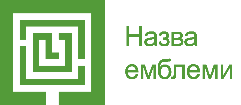 Рядок адреси[Рядок адреси 01][Рядок адреси 02][Рядок адреси 03][ Рядок адреси 01]. [Рядок адреси 02]. Телефон: [425.555.0155]. Факс: [425.555.0156][ Рядок адреси 01]. [Рядок адреси 02]. Телефон: [425.555.0155]. Факс: [425.555.0156]